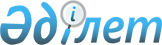 Об организации и обеспечении очередного призыва граждан на срочную воинскую службу в апреле-июне и октябре-декабре 2010 года
					
			Утративший силу
			
			
		
					Постановление акимата Шортандинского района Акмолинской области от 5 мая 2010 года № А-1/101. Зарегистрировано Управлением юстиции Шортандинского района Акмолинской области 19 мая 2010 года № 1-18-113. Утратило силу - постановлением акимата Шортандинского района Акмолинской области от 18 марта 2011 года № А-1/57

      Сноска. Утратило силу - постановлением акимата Шортандинского района Акмолинской области от 18.03.2011 № А-1/57      В соответствии с подпунктом 8) пункта 1 статьи 31 Закона Республики Казахстан от 23 января 2001 года «О местном государственном управлении и самоуправлении в Республике Казахстан», со статьей 19 Закона Республики Казахстан от 8 июля 2005 года «О воинской обязанности и воинской службе», на основании Указа Президента Республики Казахстан от 29 марта 2010 года № 960 «Об увольнении в запас военнослужащих срочной воинской службы, выслуживших установленный срок воинской службы, и очередном призыве граждан Республики Казахстан на срочную воинскую службу в апреле-июне и октябре-декабре 2010 года» и постановления Правительства Республики Казахстан от 15 апреля 2010 года № 313 «О реализации Указа Президента Республики Казахстан от 29 марта 2010 года № 960 «Об увольнении в запас военнослужащих срочной воинской службы, выслуживших установленный срок воинской службы, и очередном призыве граждан Республики Казахстан на срочную воинскую службу в апреле-июне и октябре-декабре 2010 года», в целях организации проведения очередного призыва граждан Республики Казахстан на срочную воинскую службу в апреле-июне и октябре-декабре 2010 года акимат Шортандинского района ПОСТАНОВЛЯЕТ:



      1. Организовать и обеспечить очередной призыв на срочную воинскую службу в апреле-июне и октябре-декабре 2010 года граждан мужского пола в возрасте от восемнадцати до двадцати семи лет, не имеющих право на отсрочку или освобождение от призыва, а также граждан, отчисленных из учебных заведений, не достигших двадцати семи лет и не выслуживших установленные сроки воинской службы по призыву, на призывном участке государственного учреждения (далее - ГУ) «Отдел по делам обороны Шортандинского района Акмолинской области».



      2. Образовать районную призывную комиссию в составе согласно приложению 1.



      3. Утвердить график проведения призыва граждан на воинскую службу в апреле-июне 2010 года, согласно приложению 2, и график проведения призыва граждан на воинскую службу в октябре-декабре 2010 года, согласно приложению 3.



      4. Акимам сельских, аульных округов, поселков Шортанды, Жолымбет, Научный, руководителям организаций, обеспечить своевременное прибытие призывников на призывной участок ГУ «Отдел по делам обороны Шортандинского района Акмолинской области», согласно графиков проведения призыва.



      5. Рекомендовать государственному коммунальному казенному предприятию (далее-ГККП) «Шортандинская центральная районная больница» при управлении здравоохранения Акмолинской области (по согласованию)

      1) выделить необходимое количество медицинских работников;

      2) обеспечить призывной пункт медикаментами, медицинским имуществом и инструментарием.



      6. Рекомендовать ГУ «Отдел внутренних дел Шортандинского района Департамента внутренних дел Акмолинской области» (по согласованию):

      обеспечить доставку лиц, уклоняющихся от призыва на воинскую службу, а также общественный порядок при отправке и убытии призывников в воинские части.



      7. ГУ «Отдел финансов» Шортандинского района обеспечить финансирование призыва в объеме, предусмотренным районным бюджетом на 2010 год.



      8. Настоящее постановление распространяется на правоотношения, возникшие с 15 апреля 2010 года.



      9. Контроль за исполнением данного постановления возложить на заместителя акима Шортандинского района Игнатова В.П.



      10. Настоящее постановление вступает в силу со дня государственной регистрации в управлении юстиции Шортандинского района и вводится в действие со дня официального опубликования.      Аким

      Шортандинского района                      С.Камзебаев      «СОГЛАСОВАНО»:      Начальник ГУ «Отдел по делам

      обороны Шортандинского района

      Акмолинской области»                       Е.Асылбеков      Исполняющий обязанности начальника

      ГУ «Отдел внутренних дел

      Шортандинского района Департамента

      внутренних дел Акмолинской области»        К.Битаков      Исполняющая обязанности начальника

      ГУ «Отдел финансов»

      Шортандинского района                      Е.Рысьева      Главный врач ГККП «Шортандинская

      центральная районная больница»

      при управлении здравоохранения

      Акмолинской области                        Д.Шаканов

Приложение 1

к постановлению акимата

Шортандинского района

от 05.05. 2010 года

№ А-1/101      Сноска. Приложение 1 с изменениями, постановлением акимата Шортнадинского района Акмолинской области от 30.09.2010 № А-1/261 (порядок введения в дейсвия см. п-3)СОСТАВ

районной призывной комиссии      Курмангожин                 старший лейтенант, исполняющий

      Серик Сагитович             обязанности начальника ГУ «Отдел по

                                  делам обороны Шортандинского района

                                  Акмолинской области», председатель

                                  районной призывной комиссии;      Игнатов                     заместитель акима

      Владимир Петрович           Шортандинского района,

                                  заместитель председателя

                                  районной призывной комиссииЧлены призывной комиссии:      Ашимов                      капитан полиции,

      Чингиз Бауржанович          заместитель начальника ГУ

                                  «Отдел внутренних дел

                                  Шортандинского района

                                  Департамента внутренних

                                  дел Акмолинской области»      Иманбаева                   врач-терапевт ГККП

      Райхан Болатовна            «Шортандинская центральная

                                  районная больница»

                                  при управлении здравоохранения

                                  Акмолинской области,

                                  председатель медицинской

                                  комиссии      Разгоняева                  медицинская сестра ГККП

      Александра Максимовна       «Шортандинская центральная районная

                                  больница» при управлении

                                  здравоохранения Акмолинской

                                  области, секретарь призывной

                                  комиссии.

Приложение 2

Утверждено

постановлением акимата

Шортандинского района

05.05. 2010 года

№ А-1/101График проведения призыва граждан на воинскую службу в апреле-июне 2010 годапродолжение таблицыпродолжение таблицы

Приложение 3

Утверждено

постановлением акимата

Шортандинского района

05.05. 2010 года

№ А-1/101График проведения призыва граждан на воинскую службу в октябре-декабре 2010 годапродолжение таблицыпродолжение таблицы
					© 2012. РГП на ПХВ «Институт законодательства и правовой информации Республики Казахстан» Министерства юстиции Республики Казахстан
				№Наименование сельских, аульных округов и поселковКоличество юношей1Андреевский сельский округ262Дамсинский сельский округ353аульный округ Бозайгыр344поселок Жолымбет695аульный округ Бектау296поселок Научный117Новокубанский сельский округ408Петровский сельский округ309Раевский сельский округ2210Пригородный сельский округ2011Новоселовский сельский округ2312поселок Шортанды71ИтогоИтого410Дата проведения призываДата проведения призываДата проведения призываДата проведения призываДата проведения призываДата проведения призываДата проведения призываДата проведения призываДата проведения призыва16 апреля 2010 года19 апреля 2010 года20 апреля 2010 года21 апреля 2010 года22 апреля 2010 года23 апреля 2010 года26 апреля 2010 года27 апреля 2010 года28 апреля 2010 года2635342049291124163022202315201521505050425049494921Дата проведения призываДата проведения призываДата проведения призываДата проведения призываДата проведения призываДата проведения призываДата проведения призываДата проведения призываДата проведения призыва29 апреля 2010 года30 апреля 2010 года05

мая

2010

года12

мая

2010

года19

мая

2010

года26

мая

2010

года02 июня

2010

года09

июня

2010

года10

июня

2010

года№Наименование сельских, аульных округов и поселковКоличество юношей1Андреевский сельский округ262Дамсинский сельский округ693аульный округ Бозайгыр544поселок Жолымбет895аульный округ Бектау396поселок Научный137Новокубанский сельский округ408Петровский сельский округ309Раевский сельский округ2210Пригородный сельский округ2011Новоселовский сельский округ3312поселок Шортанды125ИтогоИтого560Дата проведения призываДата проведения призываДата проведения призываДата проведения призываДата проведения призываДата проведения призываДата проведения призываДата проведения призываДата проведения призыва01

октяб-

ря

2010

года04

октяб-

ря

2010

года05

октяб-

ря

2010

года06

октяб-

ря

2010

года07

октяб-

ря

2010

года08

октяб-

ря

2010

года11

октяб-

ря

2010

года12

октября

2010

года13

октября

2010

года263534302015203913402230203311101630484850504850505050Дата проведения призываДата проведения призываДата проведения призываДата проведения призываДата проведения призываДата проведения призываДата проведения призываДата проведения призываДата проведения призыва14

октяб-

ря

2010

года15

октяб-

ря

2010

года18

октяб-

ря

2010

года19

октяб-

ря

2010

года27

октяб-

ря

2010

года10

ноября

2010

года24

ноября

2010

года08

декабря

2010

года22

декабря

2010

года2434241519484919